VSTUPNÍ ČÁSTNázev komplexní úlohy/projektuKomplexní příprava PC k provozu (M)Kód úlohyIN-u-4/AE93Využitelnost komplexní úlohyKategorie dosaženého vzděláníM (EQF úroveň 4)L0 (EQF úroveň 4)Vzdělávací oblastiIN - Informatické vzděláváníVazba na vzdělávací modul(y)ŠkolaStřední průmyslová škola dopravní, a.s., Plzeňská, Praha 5Klíčové kompetenceDigitální kompetenceDatum vytvoření03. 10. 2019 20:57Délka/časová náročnost - Odborné vzdělávání13Délka/časová náročnost - Všeobecné vzdělávání7Poznámka k délce úlohyRočník(y)2. ročníkŘešení úlohyskupinovéDoporučený počet žáků2Charakteristika/anotaceŽáci ve dvojicích sestaví funkční počítač z komponent, které dostanou; práce je sice pod dohledem, ale probíhá samostatně: vždy si nejprve vyhledají potřebné informace o funkci jednotlivých komponent, o BIOSu, operačním systému atd., a na základě získaných informací pracují. Po sestavení počítače ho oživí, nainstalují a nastaví OS a základní bezpečnostní aplikace. Také se seznámí s anglickou terminologií jednotlivých prvků počítače.JÁDRO ÚLOHYOčekávané výsledky učeníŽákměří napětí a vytvoří elektrický obvod (Všeobecné: Fyzika);vyhledává potřebné informace (Všeobecné: Informatika);porovná jednotlivé komponenty, popíše jejich strukturu a jednotlivé části (Všeobecné: Informatika);vyjmenuje jednotlivé typy operačních systémů (OS) a vysvětlí rozdíly mezi nimi jak z pohledu uživatelského, tak z hlediska vnitřního fungování (Všeobecné: Informatika); z jednotlivých komponent sestaví počítač (Odborné: IT - 18);po sestavení počítače nainstaluje a nastaví OS (Odborné: IT - 18);popíše, jakým způsobem operační systém zajišťuje své hlavní úkoly (Všeobecné: Informatika);zvolí vhodnou verzi OS (Odborné: IT - 18);nastaví účty a základní bezpečnostní konfigurace (Odborné: IT - 18);ovládá základní anglické pojmosloví z oblasti IT a dokáže anglicky hovořit na jednoduché téma (Všeobecné: Cizí jazyk).Vazba na RVPInformatické vzdělávání (Počítač a jeho ovládání)vysvětlí pojem počítač, porovná jednotlivé typy, popíše jejich strukturu a jednotlivé části; vysvětlí, jakým způsobem pracuje počítač s daty;rozumí fungování hardwaru natolik, aby jej mohl efektivně a bezpečně používat a snadno se naučil používat nový;vyjmenuje jednotlivé typy operačních systémů a vysvětlí rozdíly mezi nimi jak z uživatelského hlediska, tak z hlediska vnitřního fungování; popíše, jakým způsobem operační systém zajišťuje své hlavní úkoly;na základě porozumění fungování softwaru efektivně a bezpečně využívá různá uživatelská prostředí;identifikuje a řeší technické problémy vznikající při práci s digitálními zařízeními; poradí druhým při řešení typických závad;chrání digitální zařízení, digitální obsah i osobní údaje v digitálním prostředí, zabezpečí ho před poškozením, přepisem/změnou či zneužitím; reaguje na změny v technologiích ovlivňujících bezpečnost;identifikuje v historii vývoje hardwaru i softwaru zlomové okamžiky; ukáže, které koncepty se nemění a které ano a jak.Fyzikální vzdělávání (Elektřina a magnetismus)sestaví podle schématu elektrický obvod a změří elektrické napětí a proud.Hardware (obsahový okruh v rámci oboru vzdělání Informační technologie)navrhne a sestaví počítač vhodných parametrů.Základní programové vybavení (obsahový okruh v rámci oboru vzdělání Informační technologie)nainstaluje operační systém;nakonfiguruje operační systém pro použití periferních zařízení.nastaví účty uživatelů a skupin a jejich oprávnění;zabezpečí počítače proti zneužití;ochrání data před zničením;orientuje se v používaných OS a zvolí vhodný OS s ohledem na jeho nasazení.Vzdělávání a komunikace v cizím jazycesdělí obsah, hlavní myšlenky či informace vyslechnuté nebo přečtené; sdělí a zdůvodní svůj názor; vyhledá, zformuluje a zaznamená informace nebo fakta týkající se studovaného oboru; přeloží text a používá slovníky i elektronické; zapojí se do hovoru bez přípravy; zapojí se do odborné debaty nebo argumentace, týká-li se známého tématu; vyjadřuje se ústně i písemně, k tématům osobního života a k tématům z oblasti zaměření studijního oboru.Specifikace hlavních učebních činností žáků/aktivit projektu vč. doporučeného časového rozvrhuŽáci sestaví, oživí a nainstalují PC.V první části si osvojí odborné anglické výrazy, projdou postup řešení, získají potřebné informace (individuální vyhledání informací o postupu, použitém HW, OS a SW):1. Nastudování postupu řešení, příprava na počítači, sbírání informací (video návody aj.) (1 hod) (Všeobecné: Informatika)2. Připraví, navrhnou, vypočítají schéma zapojení elektrického obvodu s tlačítky a LED, který bude simulovat elektrické zapojení napájení počítače. (2 hod) (Všeobecné: Fyzika)Druhá, praktická část:3. Měření napájecího zdroje PC, zapojení elektrického obvodu – je nutné doplnit propojku, aby zdroj fungoval.voltmetr přiloží na příslušné kontakty zapojeného zdroje a zapisují naměřené hodnoty;měří se voltmetrem (5/12 V), výpočty rezistorů pro LED jsou podle Ohmova zákona (2 hod) (Všeobecné: Fyzika)4. Ve dvojicích pod dohledem učitele sestaví z komponentů PC, oživí, zkontrolují, opraví. (4 hod) (Odborné: IT - 18)5. Příprava instalačního media (flashdisk), instalace operačního systému (4 hod) (Odborné: IT - 18)6. Vytvoření účtů, nastavení politiky, administrace systému podle požadavků (5 hod) (Odborné: IT - 18)Třetí, rozšiřující část:7. V první hodině: seznámení s anglickými výrazy vztahujícími se k IT. Vhodné jsou především ty použité v BIOSu, konfiguraci sítě apod. Žáci hovoří anglicky o sestavě PC, s učitelem procházejí obrazovky BIOSu a překládají pojmy. V druhé hodině diskuze v angličtině o historii HW. (2 hod) (Všeobecné: Cizí jazyk – angličtina)Metodická doporučenídvouhodinové bloky výukyfrontálně proběhne nejprve předávání komponentů a po zkompletování také ověření úplnosti a funkčnosti zkompletovaného PCčást skládání, oživení a vlastní instalace probíhá ve dvojicíchZpůsob realizaceTeoretické informace o HW, SW, vhodných variantách placených i neplacených řešení, žáci získávají individuálně či ve dvojici v učebnách s počítači a připojením k internetu.Část skládání, oživení a vlastní instalace probíhá v dílnách.Po sestavení PC následuje oživení a zkoušení PC opět v dílnách.Příprava SW a instalačního média probíhá ve dvojicích v učebnách s PC a připojením k internetu.PomůckyOdborný anglicko-český slovníkStavebnice elektro, voltmetrPro sestavení – komponenty HW, ze kterých se PC skládá (CPU, MB, RAM, SSD, case, kabely)Počítače s připojením k internetuSW k instalaci s licenčními číslyFlashdisk 8 GBVÝSTUPNÍ ČÁSTPopis a kvantifikace všech plánovaných výstupůSestavený a funkční počítač (jeden za dvojici žáků)Nainstalovaný operační systém na tomto PCNastavené účty a základní bezpečnostní konfigurace, pro ochranu PCKritéria hodnoceníKritéria hodnocení jsou individuální, protože výsledkem má být zkušenost, kterou žáci získávají při práci s HW prostředky.Na výbornou jsou hodnoceni žáci, kteří splní požadavky na zcela funkční PC s OS a zabezpečením.Nedostatečně jsou hodnoceni žáci, kteří nechtějí pracovat, nespolupracují ve skupině.Doporučená literaturaServery Jak na počítač a Živě:JNP.cz – Jak na počítač – Web plný tipů a triků. JNP.cz – Jak na počítač – Web plný tipů a triků [online]. Dostupné z: https://jnp.zive.cz/Živě.cz – O počítačích, IT a internetu. Živě.cz – O počítačích, IT a internetu [online]. Dostupné z: https://www.zive.cz/Existují i některé knižní tituly (Grada: Hardware pro začátečníky, Nastavení domácího počítače; CPress: Bios a setup, Hardware pro úplné začátečníky), ale tato oblast poměrně rychle zastarává, proto se spíše doporučuje využít internetové servery.PoznámkyDoporučené rozvržení hodin:teoretické vyučování: 7 hodin
	Všeobecné - Informatika: 1 hod.Všeobecn - Fyzika: 4 hod.Všeobecné - Cizí jazyk (angličtina): 2 hod.praktické vyučování: 13 hodin
	Odborné - Informační technologie: 13Ročník: 2. ročník oboru Informační technologie (18-20-M/01)Vstupní požadavky: Žáci mají být schopni najít informace, běžně uživatelsky pracovat s PC a programy (ovládat myš, otevřít programy apod.), používat šroubovák.Obsahové upřesněníVV - Všeobecné vzděláváníPřílohyDokumentace-z-overovani-KU.docxFotodokumentace_Priprava-PC-k-provozu.zipPrehled-o-KU_Priprava-PC-k-provozu.docxMateriál vznikl v rámci projektu Modernizace odborného vzdělávání (MOV), který byl spolufinancován z Evropských strukturálních a investičních fondů a jehož realizaci zajišťoval Národní pedagogický institut České republiky. Autorem materiálu a všech jeho částí, není-li uvedeno jinak, je Milan Martínek. Creative Commons CC BY SA 4.0 – Uveďte původ – Zachovejte licenci 4.0 Mezinárodní.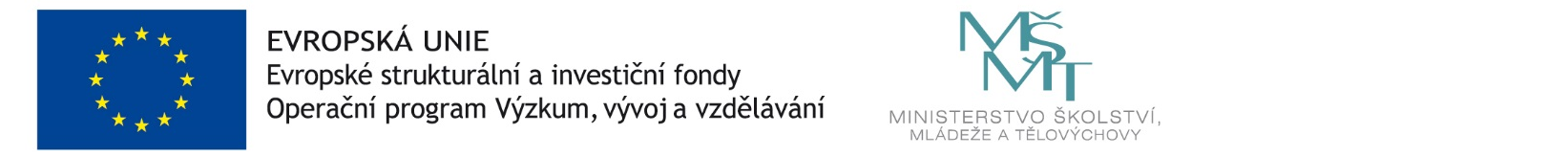 